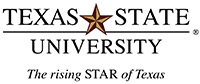 Chemistry 1330: Chemistry for Non-Science Majors.	Academic Semester/Term: 	Course description (from catalog): This is the second of two lecture courses for non-science majors. The course surveys organic and biochemistry and current topics which may include energy-related topics, nuclear chemistry, environmental chemistry, medicinal chemistry, and synthetic and natural polymers.Instructor:  Course section number, classroom & meeting time:  Instructor’s office number:  Departmental phone:  Email:  Names & email addresses of TA’s, GA’s, laboratory assistants, graders, and supplemental instructors (if applicable):Office hours:  General Education Core Curriculum (Code 030)Life & Physical Sciences Component Outcomes Students will describe interactions among natural phenomena and the implications of scientific principles on the physical world and on human experiences.Core Objectives/Competencies Outcomes:Critical ThinkingStudents will demonstrate creative thinking, innovation, inquiry, and analysis, evaluation and synthesis of information.Communication Students will effectively develop, interpret and express ideas through written, oral and visual communication.Empirical and Quantitative SkillsStudents will manipulate and analyze numerical data or observable facts resulting in informed conclusions.TeamworkStudents will recognize different points of view and work effectively with others to support a shared purpose or goal.Additional department or instructor course outcomes (optional):Other syllabus elements: (e.g., assigned reading, instructor’s grading policy, attendance policy, Texas State University Honor Code, date & time for final examination, statement for students with disabilities who require special accommodations, statement on civility in classroom (optional), brief course outline and schedule of assignments for semester.)   